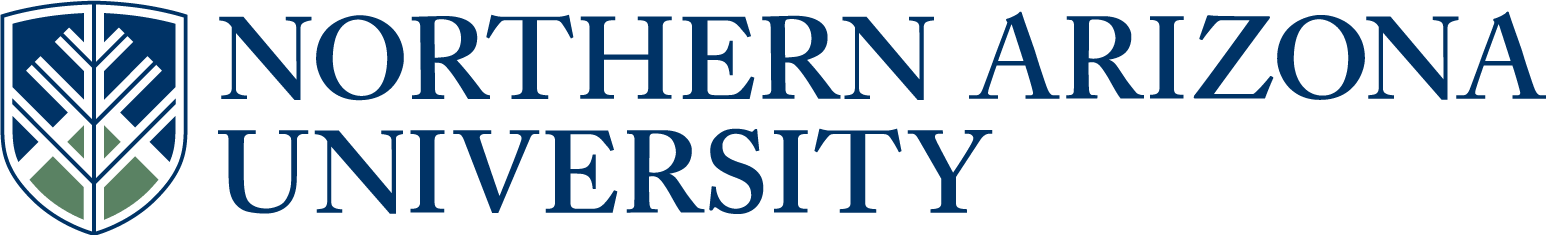 UCC/UGC/ECCCProposal for Course ChangeIf the changes included in this proposal are significant, attach copies of original and proposed syllabi in approved university format.      See upper and lower division undergraduate course definitions.*if there has been a previously approved UCC/UGC/ECCC change since the last catalog year, please copy the approved text from the proposal form into this field.  7.  Justification for course change.The Department of Psychology is in the process of seeking approval for PSY 215 Abnormal Psycholog. PSY 215 is an appropriate prerequisite for PSY 375; it covers substantial foundation content regarding psychological behavior related to self and identity. PSY 215 would also add flexibility for student degree planning.IN THE FOLLOWING SECTION, COMPLETE ONLY WHAT IS CHANGING9.   Is this course in any plan (major, minor, or certificate) or sub plan (emphasis)? Yes         No                                                                                                                                        If yes, describe the impact.  If applicable, include evidence of notification to and/or response        from each impacted academic unit. Psychology BA/BS (elective),  Increased flexibility in degree planning for students; only affects Department of Psychology.10.  Is there a related plan or sub plan change proposal being submitted?                Yes         No        If no, explain.This prerequisite change will not require any related plan changes. 11.  Does this course include combined lecture and lab components?                       Yes        No        If yes, include the units specific to each component in the course description above.Answer 12-15 for UCC/ECCC only:12.   Is this course an approved Liberal Studies or Diversity course?                        Yes         No          If yes, select all that apply.         Liberal Studies       Diversity         Both   13.   Do you want to remove the Liberal Studies or Diversity designation?                Yes         No         If yes, select all that apply.         Liberal Studies       Diversity         Both      14.   Is this course listed in the Course Equivalency Guide?                                    Yes        No 15.   Is this course a Shared Unique Numbering (SUN) course?                              Yes        No Approved as submitted:                                       Yes      No         Approved as modified:                                         Yes      No  Approved as submitted:                                       Yes      No     Approved as modified:                                         Yes      No    FAST TRACK   (Select if this will be a fast track item.  Refer to  Fast Track Policy for eligibility)1.  Course subject and number:PSY 3752.  Units:33.  College:SBS4.  Academic Unit:Psychology5.  Current Student Learning Outcomes of the course.Course Learning Goals1) To provide students with a general understanding of major theories and findings pertaining to the self and identity in social psychology2) To teach students the importance, applications, and implications of the psychological study of the self and identity3) To enable students to be educated consumers of self and identity literature through the development of critical reflection 4) To enable students to understand and accurately review research articles in developing discussion questions and contributing to academic discussion5) For both the students and the instructor to enjoy the study of the self and identityCourse Learning Goals as they relate to Department Learning Goals and Evaluation MethodsShow the proposed changes in this column (if applicable).  Bold the proposed changes in this column to differentiate from what is not changing, and Bold with strikethrough what is being deleted.  (Resources & Examples for Developing Course Learning Outcomes)NO CHANGES6.  Current title, description and units. Cut and paste, in its entirety, from the current on-line academic catalog* http://catalog.nau.edu/Catalog/.PSY 375  SOCIAL PSYCHOLOGY OF SELF AND IDENTITY (3)Description: Theory and research on the structure and functioning of the "self" and its impact on affect, behavior, and cognition. Letter grade only.Units: 3Liberal Studies Essential Skills: Critical ThinkingPrerequisite: (PSY 101 or 101H), PSY 230, PSY 250, and PSY 302W with grades of C or betterShow the proposed changes in this column Bold the proposed changes in this column to differentiate from what is not changing, and Bold with strikethrough what is being deleted.PSY 375  SOCIAL PSYCHOLOGY OF SELF AND IDENTITY (3)Description: Theory and research on the structure and functioning of the "self" and its impact on affect, behavior, and cognition. Letter grade only.Units: 3Liberal Studies Essential Skills: Critical ThinkingPrerequisite: (PSY 215 or PSY 227), (PSY 101 or 101H), PSY 230, PSY 250, and PSY 302W with grades of C or better8.  Effective BEGINNING of what term and year?Fall 2014     See effective dates calendar.CURRENTPROPOSEDCurrent course subject and number:Proposed course subject and number:Current number of units:Proposed number of units:Current short course title:Proposed short course title (max 30 characters):Current long course title:Proposed long course title (max 100 characters):Current grading option:letter grade  pass/fail   or both   Proposed grading option:letter grade   pass/fail  or both   Current repeat for additional units:Proposed repeat for additional units:Current max number of units:Proposed max number of units:Current prerequisite:PSY 230, PSY 302w, and PSY 227Proposed prerequisite (include rationale in the justification): PSY 230, PSY 302w, and (PSY 215 or PSY 227)Current co-requisite:Proposed co-requisite (include rationale in the justification):Current co-convene with:Proposed co-convene with:Current cross list with:Proposed cross list with:FLAGSTAFF MOUNTAIN CAMPUSScott Galland10/28/2013Reviewed by Curriculum Process AssociateDateApprovals: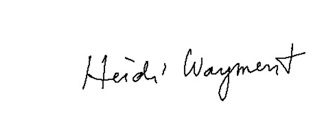 November 4, 2013Department Chair/Unit Head (if appropriate)DateChair of college curriculum committeeDateWilliam Huffman by Pam Stinson-Tattersall11/15/13Dean of collegeDateFor Committee use only:UCC/UGC ApprovalDateEXTENDED CAMPUSESReviewed by Curriculum Process AssociateDateApprovals: Academic Unit HeadDateDivision Curriculum Committee (Yuma, Yavapai, or Personalized Learning)DateDivision Administrator in Extended Campuses (Yuma, Yavapai, or Personalized Learning)DateFaculty Chair of Extended Campuses Curriculum Committee (Yuma, Yavapai, or Personalized Learning)DateChief Academic Officer; Extended Campuses (or Designee)Date